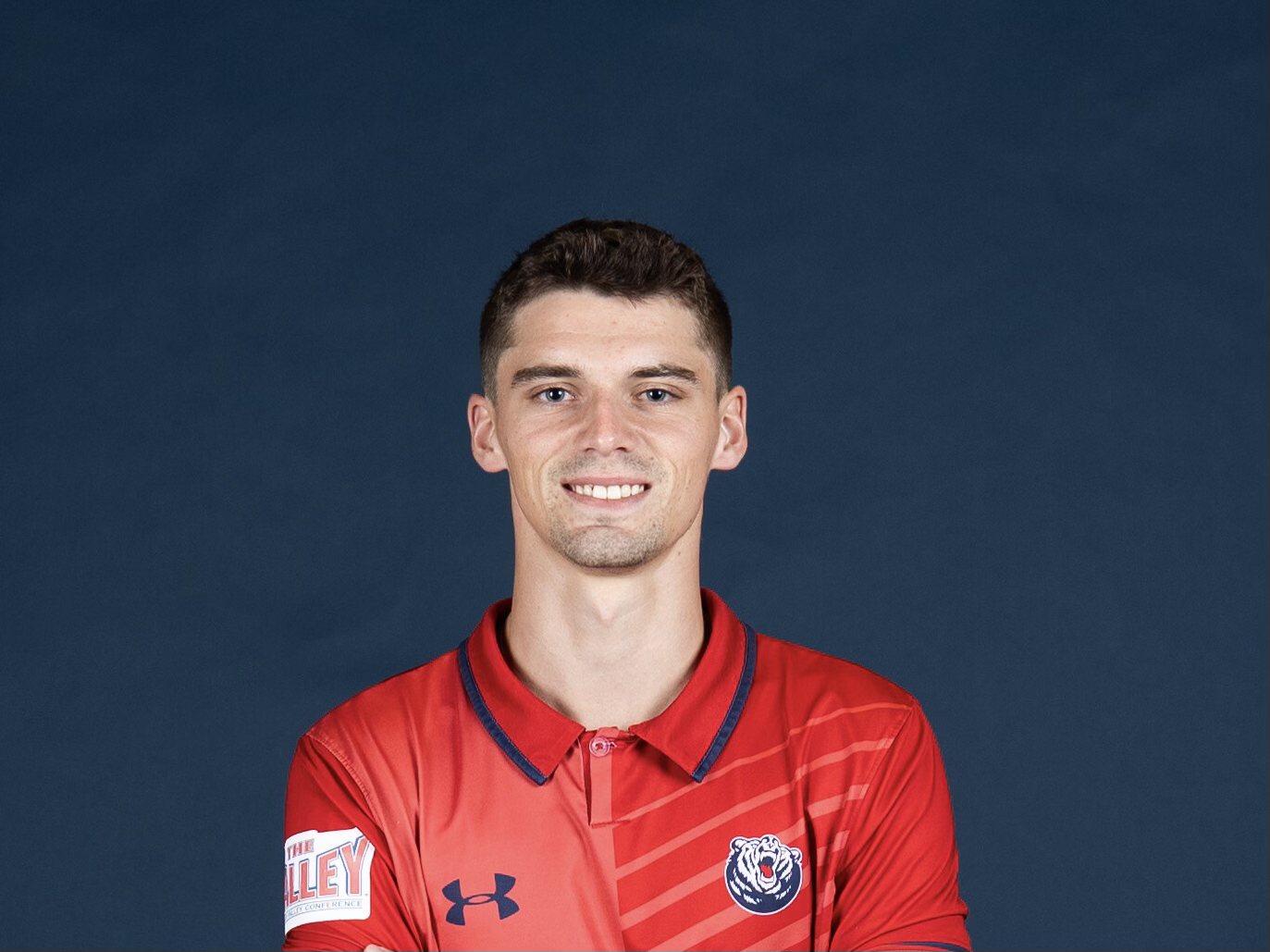 Jansen Wilson(270)401-5118EMAIL:19wilsja@gmail.comAgent:Cody LaurendiPHONE:(321)302-2273EMAIL:Claurendifcm@gmail.com Highlight Video:https://www.youtube.com/watch?v=jCmLa_o-9Ks Awards:USYS National Semi-Finalist (Captain) Kentucky Gatorade Player of the Year Kentucky Youth Soccer POY 2021 CUSA Tournament Champion Back to Back round of 16 NCAA Tournament 2022 MVC 2nd Team 2023 MVC 2nd Team 2023 MVC All-Tournament TeamTop Drawer soccer Team of the Week College Soccer News National Team of the Week MVC offensive player of the week 2023 season: 6G, 5A Total of 2 years at Belmont: 6G, 12AInformation:DOB: 06/14/2001 (22 Years Old)Position: Left Wing/ Attacking Midfielder/ Right WingHeight/Weight: 5’11 / 155lbsNationality: AmericanPlaying Experience:Javanon FC 2006 – 2018Reference:Tim ChastonayPhone: (502)930-3963Email: tchastonay@bellarmine.edu Columbus Crew SC2018 – 2019Reference:Kelvin JonesPhone: (757)345-1569Email: KJones@columbuscrewsc.com University of Kentucky2019 – 2022Reference:Chase WilemanPhone: (214)605-3239Email: msoccer@brown.edu Belmont University2022 – 2023Reference:David CostaPhone: (615)460-6134Email: David.costa@belmont.edu 